Тутаевский муниципальный районПаспорт инвестиционной площадки № 1.5Общий план месторасположения участка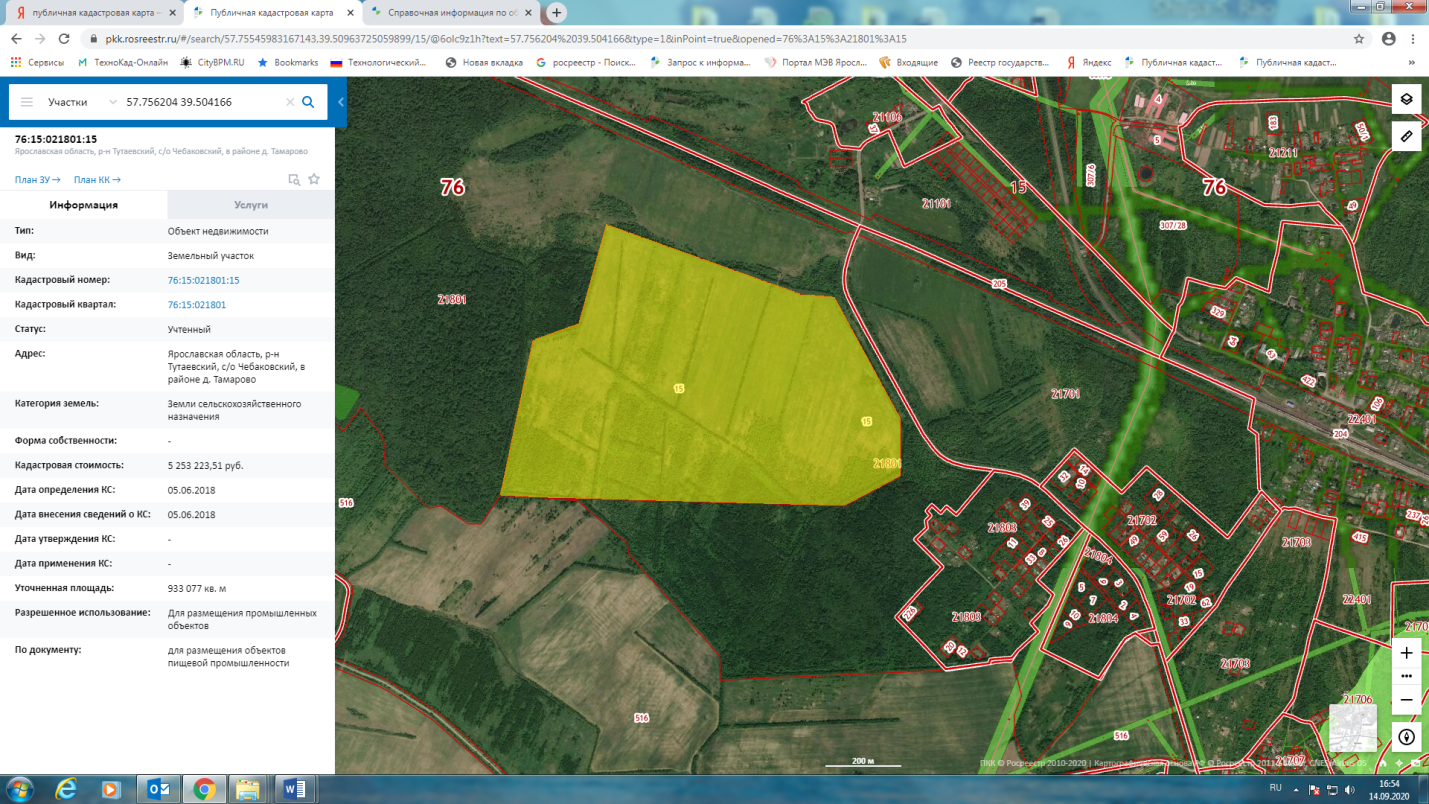 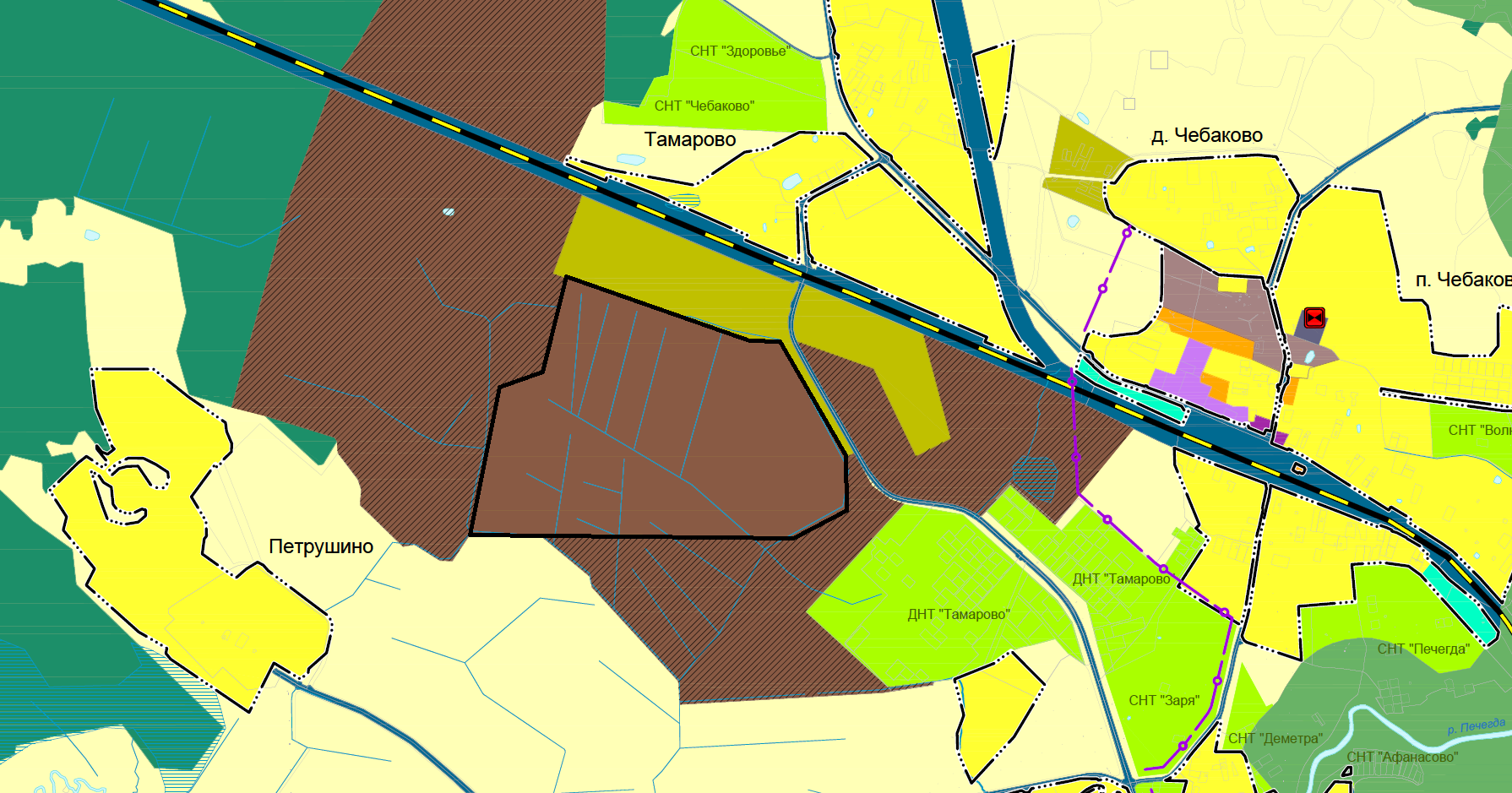 АтрибутЗначениеОбщая информацияОбщая информацияНазвание площадкиРезерв территории для производственных целей у п. ЧебаковоПоселение/городской округТутаевский район, Чебаковское с/пМесторасположение/адрес площадкип. Никульское, в районе д. ТамаровоОбщая площадь, га933 077 кв. м (93,3 га)Возможность увеличения площадки (на га)Имеется, до 25 гаФорма собственности на землюГосударственная собственностьСобственник земельного участка, контактная информацияАдминистрация Тутаевского муниципального района (АТМР):- Управление муниципального имущества АТМР: Израйлева Александра Вадимовна, заместитель Главы АТМР по имущественным вопросам – начальник управления муниципального имущества АТМР, тел. (48533) 20055;- Управление экономического развития и инвестиционной политики АТМР:Громова Юлия Владимировна, – начальник управления экономического развития и инвестиционной политики АТМР, тел. (48533) 70859Государственный орган исполнительной власти или орган местного самоуправления, уполномоченный на распоряжение земельными участками, находящимися в государственной собственностиУправление муниципального имущества АТМРКатегория земельЗемли промышленности, энергетики, транспорта, связи, радиовещания, телевидения, информатики, земель для обеспечения космической деятельности, земель обороны, безопасности и земель иного специального назначения Вид разрешенного использованияНедропользование (6.1)Тяжелая промышленность (6.2)Автомобилестроительная промышленность (6.2.1)Легкая промышленность (6.3)Фармацевтическая промышленность (6.3.1)Электронная промышленность Пищевая промышленность (6.4)Нефтехимическая промышленность (6.5)Строительная промышленность (6.6)Энергетика (6.7)Связь (6.8)Склад (складские площадки) (6.9.1)Целлюлозно-бумажная промышленность (6.11)Научно-производственная деятельность (6.12)Способ предоставления (возможные варианты)АрендаКадастровый номер Не сформирован (ранее был 76:15:021801:15) Кадастровая стоимость земли (рублей за 
кв. м) / стоимость арендыРазмер арендной платы определяется в соответствии со статьей 39.7 Земельного Кодекса РФ. Начальная стоимость арендной платы на льготных условиях – 0,066% от кадастровой стоимости, через аукцион – 10% от кадастровой стоимостиСрок аренды (минимальный/ максимальный), летВ случае предоставления с целью капитального строительства срок аренды рассчитывается в соответствии Приказом Минстроя от 15 мая 2020 г. № 264/пр в зависимости от желаемого вида разрешенного использования от 18 до 128 месяцев, либо в соответствии с Соглашением между Правительством Ярославской области и инвестором.УдаленностьУдаленностьРасстояние до г. Ярославля36 кмРасстояние до г. Москвы280 кмРасстояние до г. Тутаев12 кмРасстояние до аэропорта Туношна65 кмРасстояние до узловой ж/д станции39 км (ж/д станция Ярославль-Главный)Расстояние до Ярославского речного порта46 кмУдаленность от крупнейших автодорог (автомагистралей)До автомагистрали Москва – Холмогоры (М8) 40 кмРасстояние до ж/д веткиДо ближайшей станции 1 км (п.Чебаково)Расстояние до соседних предприятий и организацийДо 15 кмРасстояние до жилой застройкиДо 1 кмИнженерная инфраструктураИнженерная инфраструктураЭлектроэнергия:- свободная мощность (кВт)- техническая возможность подачи (кВт)- удалённость от точки подключения (км)Линия электропередачи на расстоянии 440м.Газоснабжение:- свободная мощность (м3/год)- техническая возможность подачи (м3/год)- удалённость от точки подключения (км)Техническая возможность отсутствует.Водоснабжение:- свободная мощность (м3/сут)- техническая возможность подачи (м3/сут)- удалённость от точки подключения (км)НетВодоотведение:- свободная мощность (м3/сут)- техническая возможность подачи (м3/сут)- удалённость от точки подключения (км)Нет Ливневая канализация:Наличие/возможность сброса на рельеф/удалённость от водоёмов (км)НетОрганизация автомобильных съездов: техническая возможность, условия примыканияДаТелекоммуникации: наличие/ удаленность до точки подключения (км)Техническая возможность отсутствует. Планируется прокладка волокнисто-оптического кабеля связи п. Чебаково.Охранные зоны, особо охраняемые территории, скотомогильники, кладбища, сады: наличие\удаленность в км.Охранные зоны не установленыДополнительные сведенияДополнительные сведенияПредложения по использованию площадкиДля производственных целей Примечания Фотографические материалы.Общий план месторасположения участка.